Algemene Ledenvergadering A.S.V. Kwakiutl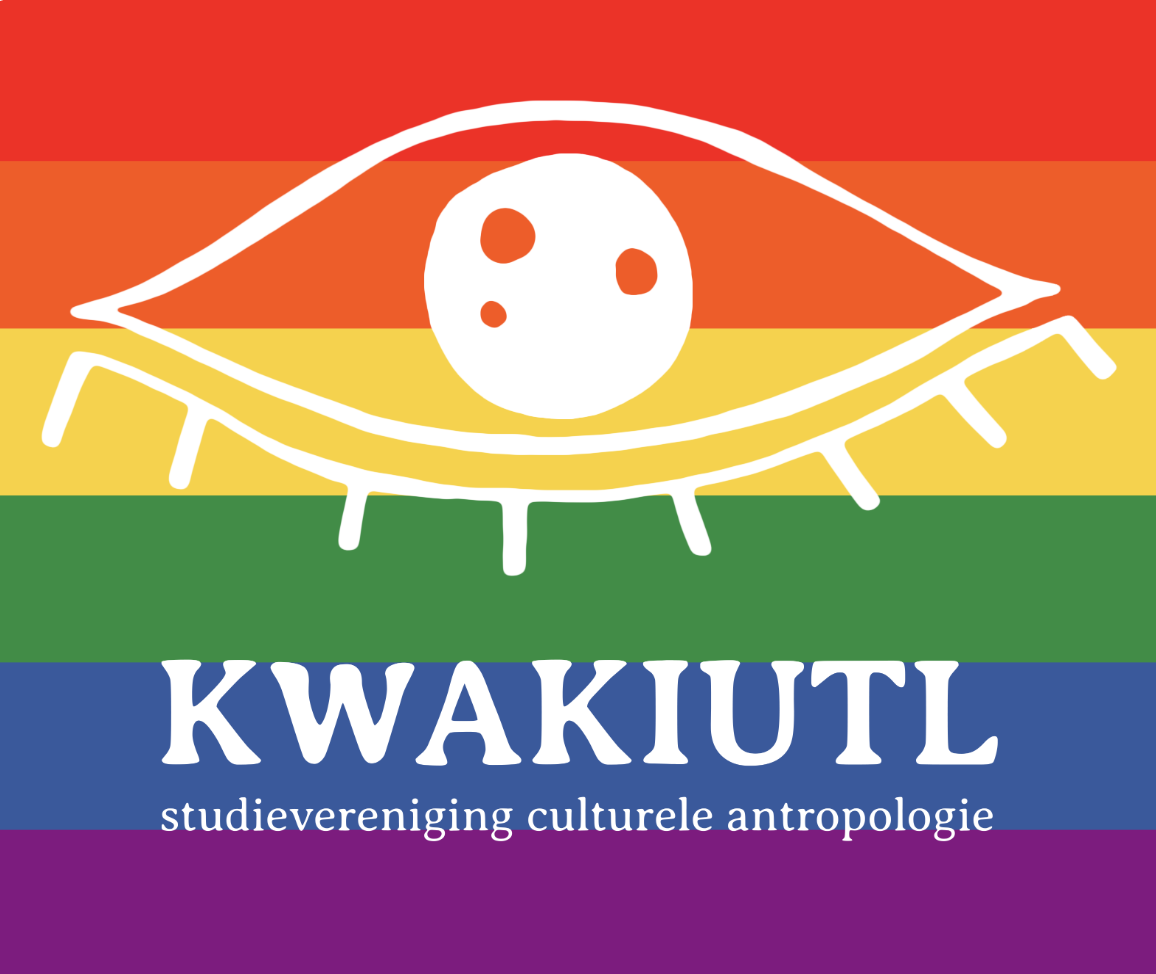 Locatie: Datum: 07-01-2019 Tijd: 17.00Aanwezigen: Kelly, Boaz, Nina, Eveline, Anouk, Anna, Rozan, Emma, Jasmijn, Jitse en Eva.Voorzitter: Eva van de KlundertNotulist: Jitse de VriendAfwezig: Kasco.Opening2.	Aanstelling voorzitter van de vergaderingEva van de Klundert wordt aangesteld3. 	Aanstellen notulist van de vergaderingJitse de Vriend wordt aangesteld. Wanneer Jitse presenteert dan neemt jasmijn het over. 4.	Ingekomen stukken5.	Mededelingen	Boaz moet om 6 uur weg.6.	Vaststellen notulen 	Notulen ALV 13 september wordt vastgesteld	Notulen ALV 31 oktober wordt vastgesteld7.	Vaststellen agenda	De agenda wordt vastgesteld.8.	Voorstellen SoCo	De Sollicitatiecommissie zal de sollicitaties afnemen voor het nieuwe bestuur van Kwakiutl	Boaz Krone is een lid van Kwakiutl	Dion is een extern lid, hij zit in het bestuur van mercurius.	Pascal is een actief lid.	En namen het bestuur Jasmijn en Emma in het bestuur.9.	Instemmen SoCo	Iedereen stemt voor het aanstellen van de sollicitatie commissie.10.	Presentatie halfjaarverslagen en verantwoording	We gaan het presenteren aan de hand van de speerpunten die in ons beleidsplan staan.	De eerste is maatschappij, zo zetten wij ons in voor duurzaamheid, mentale gezondheid en een goed doel. Het is lastig gebleken hier veel aandacht aan te besteden maar we hebben het wel altijd in ons achterhoofd. We gebruiken minder plastic en we hebben een paar duurzaam evenement in de planning zoals plastic vissen. Mentale gezondheid is niet heel erg op de voorgrond maar we hebben er een DAB aan besteed. We blijven er aandacht aan besteden. Als we merken dat er behoefte aan is zullen we er meer aan doen. Derde punt is het goede doel, we hebben daarvoor een enquête gemaakt. Hier hebben we veel over gediscussieerd maar we hebben uiteindelijk gekozen voor de vakantiebus. De vakantiebus organiseert vakantie dagen voor kinderen van minderbedeelden kinderen. We hebben via Rozan goed contact met deze organisatie en het is lokaal. We gaan een speciaal evenement voor hen organiseren maar dat is nog geheim.	Vraag van Anouk: is het de bedoeling dat deze punten vooral op de achtergrond spelen.	We hebben in elke commissie iemand aangesteld die let op duurzaamheid en we hebben bij de reis bijvoorbeeld de optie gegeven om co2 neutraal te vliegen. Speerpunt 2 is enthousiasme waarborgen. 	We zijn met de bk verhuisd naar een minder fijne locatie. We hebben wel geprobeerd het heel gezellig te maken. Het is moeilijk een balans te vinden tussen gezelligheid en kunnen werken in de bk. We hebben een nieuwe bank aangeschaft en een Wii. We hebben het gevoel dat de meeste leden zich wel welkom voelen. We gaan zelf op zoek naar een nieuw bestuur, we willen een sterk nieuw bestuur vinden. We willen op social media vragen beantwoorden en we willen mensen aanspreken, ook binnen onze commissies. 	Speerpunt 3 is financiën veel komt overeen met het stukje penningmeester dus Rozan verteld wat dingen en de rest komt straks bij het kopje penningmeester.We hebben binnen de meeste commissies een penningmeester aangesteld. We maken voor alle evenementen een begroting. We hebben veel ledengeld binnen van eerstejaars en van de ouderejaars wordt het binnenkort afgeschreven. Er is een acquisitie commissie gestart die bestaat uit leden van andere commissies en Anouk Euser is er veel mee bezig. Na elke maand wil ik een realisatie presenteren binnen de bestuursvergaderingen. Dit zodat het bestuur kan weten hoeveel ze kunnen uitgeven. Declaraties gaan goed dat lukt altijd op tijd. Al een paar keer gezeten met de kasco, nog geen problemen gevonden. Er zijn geen vragen.	Speerpunt 4 antropologie in de praktijk.	De carrièrecommissie is voortgezet om mensen te laten zien wat je kunt als antropoloog. Het is wel lastig om iets te organiseren voor deze commissie omdat we bij bedrijven langs moeten gaan en dit soms moeilijk te regelen is en de afdeling is er al mee bezig. We hebben ook een tentamentraining georganiseerd voor eerstejaars. Deze werd drukbezocht en goed ontvangen. Er komen waarschijnlijk ook meer trainingen aan.Op de ouderdag hebben we hier ook aandacht aan besteed, Gerben Nooteboom heeft er wat over verteld en wat studenten ook.Er zijn geen vragen.	Speerpunt 5 Binding en contact met andere verenigingen.We kunnen hier positief op terug kijken. Eva zit in met de andere voorzitters van de faculteit vaak om de tafel namen de fv-fmg. Dit is heel fijn om dingen te bespreken zoals de verhuizing. Er komt ook een congres en een feest aan met de fv-fmg. Afgelopen week zijn we met de LaSSA naar the black archives gegaan. Jitse zit in de lassa en Marije Nieuwland ook. De opkomst van Kwakiutl is vaak heel laag buiten Amsterdam, bij de excursie afgelopen week was er een relatief goede opkomst.	De samenwerking met SEC waren we sceptisch over in het begin van het jaar omdat ze weinig mensen in het bestuur hebben en omdat de opkomst vaak laag is. Maar we zijn er wel tevreden over, ze hebben sinds de internationalisering groter en rijker. De leden mengen niet echt maar we leven wel harmonisch naast elkaar.	We hebben een evenement met de Cul gehad. Verder staat de samenwerking op een laag pitje omdat we twee heel verschillende verenigingen zijn. We zitten eraan te denken om nog een keer een cursus creatief schrijven te geven. Eveline: vorig jaar was de samenwerking met LaSSA en er kwamen nooit leden. Ook de leden van sec en kwak hebben nog nooit gemengd. Kelly: wat is de invloed geweest op onze samenwerking met sec dat zij veel meer geld hebben.Rozan: We hebben de deal met ze dat we half-half betalen voor evenement, tenzij wij echt niet goed geld hebben, dan betalen zij wat meer. Op de dab heeft sec meer betaald omdat we graag pizza’s wilde bestellen. Sec vindt het ook nog fijn om met ons samen te werken omdat wij enthousiaste leden hebben. Speerpunt 6 reflectie en evaluatie en de groei van Kwakiutl.	Dit vinden wij belangrijk om het beste van Kwakiutl te halen. Dit doen we onder andere met de RvA. We hebben allemaal een buddy binnen de RvA en we komen soms als het nodig is samen. We hebben een goeie weg gevonden binnen de samenwerking en we hebben frisse ideeën gekregen uit de vergaderingen samen. Voor de communicatie binnen het bestuur hebben we een ASVA-vergadertraining gevolgd, we waren sceptisch of het na een half jaar nog nuttig zou zijn. Het bleek heel nuttig en we hebben relevante dingen geleerd. De website van Kwakiutl is verdrietig, en het was nog verdrietiger voordat Kelly eraan heeft gesleuteld. Dus we willen graag een nieuwe, hier wordt hard aan gewerkt en we hebben er budget voor. We hadden iemand gevonden die het voor ons wilde doen, maar die kon het door omstandigheden niet meer doen. We zijn nu met een nieuwe persoon in contact, die gaat een nieuwe website bouwen. 18 feb gaat de website offline, snel daarna hopen we de nieuwe online te hebben. Boaz vraagt of we leden de gelegenheid geven om feedback te geven op het bestuur. Ten eerste vragen binnen commissies allemaal hoe het gaat. Ten tweede hebben we een enquête online staan waarin we ze anoniem hun mening vragen. Ze mogen ook altijd langskomen of mailen. Boaz denkt dat we op een andere manier feedback kunnen vragen. Of we kunnen bij als bestuur bij commissies langs gaan die niet onder je portefeuille vallen, of we kunnen een extern persoon vragen feedback op te halen bij commissies. Boaz hoort soms dingen die beter in commissies kunnen, blijkbaar krijgen mensen binnen commissies dus geen ruimte dit te delen en dat is zonde. Ervaring van enquêtes binnen Kwakiutl is dat er weinig mensen reageren. Een enquête is misschien te vrijblijvend. Misschien is het beter om er echt een moment mee te nemen. De online enquête is niet alleen bedoeld voor leden die in een commissie zitten. Ook gaan we soms langs bij elkaars vergaderingen en dan kunnen we napraten met de leden. Zeker als we merken dat iets niet lekker loopt lossen we dat samen op. Emma heeft bijvoorbeeld gemerkt dat het binnen haar sociaalcommissie niet heel lekker liep en dat is de taak van de voorzitter om dat aan te voelen. Hier vertelt ze later meer over. Boaz denkt dat we de ruimte voor feedback explicieter moeten maken want er blijft natuurlijk sprake van een machtsrelatie. We moeten echt een platform bieden, je kan het niet altijd aanvoelen.Eveline vindt dat we rekening moeten houden dat we te maken hebben met jonge mensen die weinig ervaring hebben. 	Bestuur zal dit bespreken in de bestuursvergadering.Voorzitter - Eva van de KlundertIntern was het voor mij belangrijk om overzicht te houden. Dat vind ik lastig omdat ik druk ben met veel dingen en niet in ieder een zijn agenda kan kijken. Ik probeer me te verdiepen in bestuursleden door af en toe een op een gesprekjes te houden. Ik wil me hierop blijven focussen. Duidelijkheid en stelligheid is ook een aandachtspunt. Ik vind het soms moeilijk om duidelijk te blijven en ik betrap me zelf er soms op dat ik drie appjes door elkaar stuur en ik mag hier strengen in zijn. Ik wil duidelijker communiceren en stelliger zijn in de dingen die ik zeg. Ook moet ik soms een beslissing nemen en niet altijd naar consensus blijven zoeken als het echt niet lukt. Ik probeer veel te praten op alle evenement waar ik bij ben. Door de reiscommissie heb ik goede band opgebouwd met een aantal leden. Ik vind het goed gaan binnen de commissie, soms moet intrekken aan de commissie maar dat komt misschien ook omdat er een aantal eerstejaars tussen zitten die nog niet helemaal goed weten hoe het werkt.  Extern heb ik contact met een aantal partijen. Ik zit in het. Bestuur van de fv-fmg, en van daaruit zit ik in de congrescommissie. In het begin was het nog een beetje uitzoeken omdat we allemaal anders gewend zijn omdat we uit andere verenigingen komen. Het gaat nu best wel goed en we hebben een duidelijke taakverdeling.Met Tom Verhoek heb ik contact, dat gaat soms best lastig. Soms weten we niet bij wie we moeten zijn als er problemen zijn. Ondertussen weet ik dit steeds beter en ook met Tom Verhoek gaat de communicatie wel oké.Met de studieadviseur heb ik regelmatig contact, we hebben niet heel veel te bespreken maar de communicatie is goed.Met de opleidingscommissie weet ik niet goed wat ik er mee moet. Het ging vooral op het begin heel moeizaam en ik zat niet in de mailinglist en ik voelde me niet welkom. De laatste tijd gaat het een stuk beter en word vaak mijn mening gevraagd. Ik ga aan mijn opvolger meegeven hoe ik deze dingen moet aanpakken. Eveline vraagt zich af waarom ze wel weer bij de oc is gaan zitten. Eva geeft aan dat ze eerst niet in de mailinglist zat en daarom ook het gevoel kreeg niet welkom te zijn. Eva vindt het wel een belangrijk orgaan en wil de leden wel representeren dus toen ze het er met Gezina over had werd haar aangeraden er weer bij te gaan zitten. Secretaris - Jitse de Vriend – jasmijn notuleertBegin even met basic secretaris dingen, ledenbestand, mailtje beantwoorden, gaat goed eigenlijk geen op of aanmerkingen over. Mediacommissie dit jaar op gezegd, zoeken naar hoe Jitse het wil voorgeven, uiteindelijk wel goede resultaten, leuke filmpjes en goed op weg. Social media – ik doe het al best veel, maar ik wil meer om op insta zetten. Met mediacommissie bezig met een insta bijbel, van fb  insta verschuiving, wordt gemerkt Eveline: naast fb, mail en insta heb je nog andere ideeën voor platform? Misschien een grote WhatsApp groep waar paar mensen op kunnen praten en we zijn natuurlijk bezig met de site, daar kaartjes, evenementen online zetten. Rozan: heb je ideeën? Eveline: linkedin? Jitse: meer oud leden op linkedin dan nieuw leden. Eveline: meer oudere op linkedin in voor sprekers voor congres etc. Nina: alle commissies hadden bij ons een eigen linkedin pagina daardoor komen er nieuwe mensen op af, Kelly: leuk dat oud leden dan misschien komen, kwak heeft als een linkedin. Eveline denkt dat website beste medium is. Jitse heeft er vertrouwen in Lassa: al lang werkt het vanuit kwak niet zo heel lekker, evenementen proberen naar Amsterdam te halen, er waren nu een aantal leden maar nog niet zo lekker. Jitse heeft zelf vanuit LaSSA vooral voorbereid, betalingen moeten nog geregeld worden maar als LaSSa werkt het wel oké. Er is nu een Lassa toekomst commissie om te kijken na wat er verandert kan worden en wat de doelen zijn. Jitse wil kelly er ook bij vragen, laat het Kelly weten. Kelly: weet alle struggles, maar je kan er wat moois van maken, heel uniek dat we het landelijk hebben. Heel goed dat er nagedacht wordt dat er over de toekomst na gedacht wordt, dat iedereen ver uitelkaar woont etc. Jitse: ideeën: lassa organiseert dingen die kwak ook al organiseert, Djembe en itiwana zijn we wel beetje close mee door eigen evenementen, is leuk. Nina: ook met pedagogische wetenschappen, zijn doen nu een alumni activiteit, zijn namelijk meer bereid om verder te gaan reizen Jitse: wil hier op terug komen om dit aan de lassa door te koppelenWeinig te melden over bestuur samenwerkingen, problemen worden op tafel gegooid, we helpen elkaar, als mensen ergens mee zitten worden er mensen mee geholpenBinding met de leden: persoonlijk speerpunt om met de leden vrienden te zijn, vooral met eerstejaars *iedereen grinniken* naast mauve ook blij met de eerstejaars, nodigt ze graag uit in de BK en chill graag met ze. Dat was het eigenlijk. Penningmeester - Rozan SnoekWe hadden aan begin van het jaar problemen met de subsidie omdat we minder studenten hebben. We hebben dit opgelost met een ALV en meer geld van de spaarrekening te halen. Declaraties doe ik wekelijks en vind ik heel goed gaan. Commissie leden beginnen te snappen hoe je moet declareren.Conscribo is echt een struggle geweest de laatste tijd, want je moet het echt leren. In het witboek stond hier niet veel over, dit heb ik aangepast. Ook was de ledenlijst een beetje een rommeltje, ik heb dit beter gemaakt voor de volgende penningmeester.De boekverkoop loopt lekker, in het begin hadden we een probleem met een paar boeken die niet werden geleverd, dit is opgelost.Acquisitie houdt rozan zich bezig, ze is begonnen met leren over acquisitie en ze is bijvoorbeeld langs geweest bij Daan van vspa. Hij heeft afgeraden een commissie hiervoor te maken. Dus we hebben per commissie een iemand voor acquisitie aangesteld en Rozan controleert wekelijks wat ze gedaan hebben. Iedere commissie heeft een eigen doel gesteld. Rozan heeft geen acquisitie cursus gevolgd. Samen met Anouk doet ze nog extra algemene dingen voor acquisitie. Eveline raad aan om met leden van de acquisiteleden een cursus van de ASVA te volgen. Rozan haar doel was echt een opstart maken voor haar opvolger zodat die kan voortbouwen. Ze merkt dat het wel echt meer leeft binnen de commissies en ze heeft een stappenplan voor haar opvolger.Julia is vanaf nu ook aanwezig.Rozan heeft ook geholpen met EJW en organiseert hunsel. Dit gaat goed en de vergaderingen lopen efficiënt. Ik probeer hierover meer open te zijn richting bestuur hoe het gaat. De binding met de leden vind ik ook belangrijk en ik probeer ze altijd uit te nodigen voor koffie thee of misschien een biertje.Coördinator Studie - Jasmijn OuwendijkIk heb het beleidsplan terug gelezen. Ik las daarin dat ik veel op carrière wilde focussen, ik merk dat ik nu meer op studieverdieping wil focussen. Ik heb een aantal commissies waaronder de congrescommissie, eerst was Sam hiervoor een externe voorzitter maar hij werd helaas ziek. Het is leuk maar wel druk. We willen veel via social media promoten. Van de film lezing dab heb ik een commissie opgesteld, we hebben van allemaal een georganiseerd en er komt meer aan. Ik vind de opkomst van tevoren altijd spannend maar het loopt wel goed. De carrière commissie loopt een beetje stroef, ik heb nu wel twee extra meiden gevonden voor in de commissie en we hebben contact met een heel leuk bedrijf. Een carrière evenemt organiseren wil ik niet meer doen, ik had dit overschat.Mentale gezondheid vond ik nog steeds belangrijk, echter ben ik hier niet in getraind dus ik kan er niet veel mee. Ik werk samen met meerdere organen om hier gezamenlijk dingen voor te kunnen betekenen.Ik heb contact met de anca. Dit is een fijn netwerk om te hebben.Ik ben blij hoe de samenwerking gaat met bestuur.Coördinator Sociaal - Emma SonneveltActiviteiten – hiervoor vind ik het belangrijk om contact te hebben met andere verenigingen om van elkaar te leren en samen te werken. Contact probeer ik te waarborgen en te versterken. We hebben the american slumberparty georganiseerd, het is lastig met vergaderen met mensen uit verschillende besturen maar het was een groot succes. Ouderejaars trekken vind ik ook belangrijk omdat ik merk dat die heel weinig komen om evenement. Ik merk dat dit heel lastig is. Als je in het bestuur zit dan denk je dat iedereen ook op de hoogte is van Kwakiutl maat dat valt tegen. Ik zet stug door en soms komen ouderejaars wel en dat is fijn.Samenwerking met SEC waren we twijfelachtig over op het begin van het jaar. De eerste vergadering was ook echt disturbing. Het contact gaat nu goed en is intensief. We gaan binnenkort een evaluatievergadering inplannen met SEC om te kijken hoe de samenwerking beter kan.Binnen de commissie wilde ik altijd een open houding creëren. Er staan een aantal hele leuke nieuwe evenementen op de agenda. In het begin had ik heel erg het gevoel dat ik moest trekken aan de commissie. Uiteindelijk was er een patroon gecreëerd waarin Emma dingen vroeg en dat niemand meer reageerde en minder gemotiveerd werd. Hierover een buddy gesprek gepland en ook met de commissie gezeten, dit werd een heel fijn gesprek en er zijn afspraken gemaakt. Ik heb de commissie meer verantwoordelijkheid gegeven en ik heb een vice-voorzitter aangesteld wat heel fijn is.Naast mijn rol in het bestuur ben ik heel druk met verschillende dingen. Ik vind het moeilijk om soms werk als prioriteit te hebben en me niet schuldig te voelen als ik niet altijd ja zeg. Ik vind heet ook belangrijk dat we het echt elkaar doen en dat we niet allemaal alleen ons eigen ding doen. Ik heb heel veel geleerd over samenwerking en over mezelg en ik hoop nog meer te leren. 11. 	Presentatie halfjaarrealisatie en verantwoordingRozan loopt de hele halfjaar realisatie door.Contributie van de leden zit nu op 1120, en de rest van het ledengeld komt nog binnen. Het lijkt erop dat we het in begrote bedrag van athenaeum halen, maar dat is nu niet binnen.Van sponsoren hebben we nu nog niks binnen.Er is 500 euro van de spaarrekening gehaald en 250 teruggestort voor het lustrum.Kantoorartikelen hebben we deze maand veel voor uitgegeven dus de uitgaven zijn hoger dan op de realisatie.Voor de website hebben we nog niks hoeven te betalen, dat komt nog.De kosten van de cul zijn hetzelfde als vorig jaar.Bestuursoverdracht en activiteit komen nog.Anouk is vanaf nu niet meer aanwezig.Constitutieborrels zijn we 1 euro over budget gegaan maar het was het waard. Geld wat over is voor introductiedag kunnen we misschien uitgeven aan de matchingdag.De truien is veel hoger, dat komt door de truien, dat hopen we binnenkort recht te hebben getrokken. De buffer is uitgegeven omdat er een miscommunicatie was en er iets twee keer gedeclareerd is. Normaal wordt de matching dag betaald door de UvA, dus misschien kunnen we het beter zelf uitgeven. We hebben doorgegeven dat we er zelf geen budget voor hebben. Geld dat voor ejw besteed was aan bier is schuiven we door naar Hunsel omdat we het bier daarnaartoe meenemen.We hebben nog veel geld over voor een groot evenement onder kopje workshop studiebegeleiding. Van de nieuwjaarsborrel en de familiedag hebben we nog wat geld over en dat kunnen we nog uitgeven aan leuke dingen want dat is geen subsidiegeld.De realisatie is twee weken van tevoren gemaakt dus de bedragen zijn niet helemaal up-to-date. 12.	Goedkeuring halfjaarverslag en halfjaarrealisatieIedereen stemt voor het halfjaarverslag. Iedereen stemt voor de halfjaar realisatie. 13. 	Update Raad van AdviesRvA geeft zowel gevraagd en ongevraagd advies aan het bestuur. We hebben allemaal een buddy binnen het bestuur waar we soms mee zitten. Vorige week hebben we met het bestuur gezeten. Wat veel mensen niet weten is dat we er ook zijn voor de leden, hier kunnen we meer mee doen. Veel leden weten niet wat het is.14. 	Update KascontroleCommissieIs niet aanwezig maar ze hebben een berichtje ingestuurd:15.	BrainstormNiemand heft iets te zeggen.16.	W.V.T.T.K.Geen w.v.t.t.k17.	RondvraagGeen vragen.18.	SluitingDe vergadering wordt gesloten om 18:59 